Лекция 15. Психология групп. Большие и малые группы.ПСИХОЛОГИЯ ГРУППГруппа - это ограниченная в размерах общность людей, выделяемая из социального целого на основе определенных признаков (социальной или классовой принадлежности, профессиональной деятельности, структуры, композиции, уровня развития и т. д.). Наиболее распространены классификации групп по размеру - большие и малые; по общественному статусу - формальные (официальные) и неформальные; по уровню развития - низкого (ассоциации, корпорации) и высокого (коллективы). Размер, структура и состав группы определяются целями и задачами деятельности, в которую она включена или ради которой создана. Содержание групповой деятельности опосредует все процессы внутригрупповой динамики: развитие межличностных отношений, восприятие партнерами друг друга, формирование групповых норм и ценностей, форм сотрудничества и взаимной ответственности. В свою очередь, сформировавшиеся в группе отношения влияют на эффективность групповой деятельности.Пример классификации групп показан на рис. 1.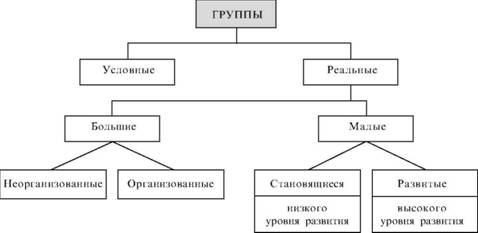 Рис. 1. Классификация группЗначимость группы для личности состоит в том, что это прежде всего определенная система деятельности, заданная ее местом в системе общественного разделения труда. Главной психологической характеристикой группы является наличие "мы-чувства". К основным характеристикам группы относятся:композиция (или состав);структура (внутри- и межгрупповых коммуникаций, предпочтений, власти и т. д.);групповые процессы (организуют совместную деятельность группы);положение индивида в группе (статус или позиция, роль, система групповых ожиданий и т. д.);групповые нормы (определенные правила поведения, выработанные группой с тем, чтобы совместная деятельность ее членов стала возможной) и ценности (формируются на основе выработки определенного отношения к социальным явлениям);система санкций (особые механизмы, посредством которых группа возвращает своих членов на путь выполнения и соблюдения норм - поощрительные и запретительные санкции).Большие социальные группыК таким группам относится либо количественно неограниченная условная общность людей, выделяемая на основе определенных социальных признаков (классовой принадлежности, пола, возраста, национальности и т. п.), либо реальная, больших размеров сложноорганизованная общность людей, вовлеченных в ту или иную социальную деятельность (например, члены политических партий, крупные производственные коллективы и др.). Таким образом, к большим группам относятся люди, живущие в одном государстве, нации, этнические общности, классы, партии, профессиональные и другие организации, общественные движения, возрастные контингенты, аудитории средств массовой информации, коллективы предприятий и учреждений, насчитывающие сотни или тысячи работающих. В больших группах вырабатываются нормы поведения, общественные и культурные ценности и традиции, общественное мнение и массовые движения, которые посредством малых групп доводятся до сознания входящих в них индивидов. Если в реальной большой группе по какой-либо причине перестают действовать регулирующие ее деятельность структурные образования, она может превратиться в стихийно действующую общность, т. е. толпу.Психологические характеристики группы представляют собой то типическое, что характерно для всех индивидов, и, следовательно, отнюдь не сумму черт, свойственных каждой личности. Структура общественной психологии (т. е. психологии больших социальных групп) в целом включает в себя два крупных образования: более устойчивое ментальное (социальный или национальный характер, нравы, обычаи, традиции, вкусы, способ мышления и т. п.) и более подвижное эмоциональное (потребности, интересы, настроения, чувства и т. д.).В больших социальных группах существуют специфические регуляторы социального поведения, которых нет в малых группах, - нравы, обычаи, традиции. Влияние сходных условий существования определенных групп на сознание их представителей осуществляется двумя путями:через личный жизненный опыт каждого члена группы, определяемый культурными и социально-экономическими условиями ее жизни;через общение, которое происходит в основном в определенной социальной среде с четко выраженными чертами группы.БОЛЬШИЕ И МАЛЫЕ ГРУППЫ: ПОНЯТИЕ, ВИДЫ, СХОДСТВО И ОТЛИЧИЕОбщество представляет собой совокупность самых разных групп: больших и малых, реальных и номинальных, первичных и вторичных. Группа - это фундамент человеческого общества, поскольку и само оно - одна из таких групп. Численность групп на Земле превышает численность индивидов. Это возможно потому, что один человек способен состоять в нескольких группах одновременно. www.tracetransport.ruСоциальная группа- это совокупность людей, имеющих общий социальный признак и выполняющих общественно необходимую функцию в общей структуре общественного разделения труда и деятельности. Такими признаками могут быть пол, возраст, национальность, раса, профессия, место жительства, доход, власть, образование и т.п.Это понятие является родовым по отношению к понятиям "класс", "социальный слой", "коллектив", "нация", а также по отношению к понятиям этнической, территориальной, религиозной и другим общностям, так как фиксирует социальные различия, возникающие между отдельными совокупностями людей. Первые попытки создания социологической теории групп были предприняты в конце XIX - начале ХХ века Э. Дюркгеймом, Г. Тардом, Г. Зиммелем, Л. Гумпловичем, Ч. Кули, Ф. Теннисом.В реальной жизни понятию "социальная группа" даются самые различные толкования. В одном случае этот термин применяется для обозначения сообщества индивидов, физически и пространственно находящихся в одном месте. Примером такого сообщества могут быть индивиды, едущие в одном вагоне, находящиеся в определенный момент на одной улице или проживающие в одном городе. Такое сообщество называется агрегацией. Агрегация- это некоторое количество людей, собранных в определенном физическом пространстве и не осуществляющих сознательных взаимодействий.Некоторые социальные группы появляются непреднамеренно, случайно.Такие спонтанные, неустойчивые группы называются квазигруппами. Квазигруппа- это спонтанное (неустойчивое) образование с кратковременным взаимодействием какого-либо одного вида.Значимость социальной группы для индивида заключается прежде всего в том, что группа - это определенная система деятельности, заданная ее местом в системе общественного разделения труда. В соответствии с местом в системе общественных отношений в социологии выделяются большие и малые социальные группы.Большая группа- это группа с большим числом членов, основанная на различных типах социальных связей, не предполагающих обязательных личных контактов. Можно выделить несколько типов больших групп. Во-первых, это номинальные группы. Номинальные группы (от лат. nomen - имя, наименование) - совокупность людей, выделяемая для целей анализа по какому-нибудь признаку, не имеющему социального значения. К ним относятся группы условные и статистические - некоторые конструкции, используемые для удобства анализа. Если признак, по которому выделяются группы, выбран условно (например, блондины и брюнеты), то такая группа является чисто условной. Если признак существенен (профессия, пол, возраст), она приближается к реальным группам.Во-вторых, большие реальные группы. Реальная группа- это такие общности людей, которые способны к самодеятельности, т.е. могут действовать как единое целое, объединены общими целями, осознают их и стремятся их удовлетворить совместными организованными действиями. Это группы типа класса, этноса и другие сообщества, которые образуются на основе совокупности существенных признаков.Малая группа- это небольшая по размерам группа, в которой отношения выступают в форме непосредственных личных контактов и члены которой объединены общей деятельностью, что является основой для возникновения определенных эмоциональных отношений, особых групповых норм, ценностей, способов поведения. Наличие непосредственных личных контактов ("лицом к лицу") каждого с каждым служит первым группообразующим признаком, превращающим эти объединения в социально-психологическую общность, члены которой обладают чувством принадлежности к ней. Например, студенческая группа, школьный класс, бригада рабочих, экипаж самолета.Существуют различные подходы к классификации малых групп. Выделяют первичные и вторичные группы. Первичная группа - разновидность малой группы, отличающаяся высокой степенью солидарности, пространственной близостью ее членов, единством целей и деятельности, добровольностью вступления в ее ряды и неформальным контролем за поведением ее членов. Например, семья, группа сверстников, друзей и т.д. Впервые термин "первичная группа" был введен в научный оборот Ч. Х. Кули, рассматривавшем такую группу как первичную клеточку всей социальной структуры общества.Вторичная группа- это социальная группа, социальные контакты и отношения между членами которой носят безличный характер. Эмоциональные характеристики в такой группе отходят на второй план, а на первый выходит способность осуществлять определенные функции и достигать общей цели.В классификации малых групп также выделяют референтные группы и группы членства. Референтная группа (от лат referens - сообщающий) - реальная или воображаемая группа, с которой индивид соотносит себя как с эталоном и на нормы, мнения, ценности которой он ориентируется в своем поведении и самооценке. Группы членства- это те группы, к которым индивид реально принадлежит. В обыденной жизни нередки случаи, когда кто-либо, являясь членом одних групп, начинает ориентироваться на совершенно противоположные ценности других групп. Например, так возникает проблема "конфликта отцов и детей", в результате разрываются межличностные связи, которые бывает невозможно восстановить вновь.4. Социальный консенсус в обществеКонсенсус (от латинского consensus - согласие, единодушие) - состояние согласия основных социальных сил относительно распределения власти, ценностей, статусов, прав и доходов в обществе, а также поиск и принятие взаимоприемлемых решений, удовлетворяющих все заинтересованные стороны. Он представляет своего рода форму связи граждан между собой и с обществом в целом. Принцип консенсуса предполагает учет мнений как большинства, так и меньшинства и базируется на признании неотъемлемых прав личности. Попытки игнорировать консенсус как метод решения спорных вопросов в плюралистическом обществе неизбежно порождает противоборство сторон, приводят к конфронтации.Термин "консенсус" был введен в научный оборот О. Контом, в сочинениях которого он имел две трактовки:1. Без консенсуса нельзя мыслить элементы системы в качестве развивающихся, ибо движение предполагает согласованность. На этом основании он объявил консенсус основополагающим моментом социальной статики и динамики.2. Консенсус - субъективное согласование, т.е. форма социальной солидарности, особым способом связывающей человечество в единый коллективный организм - "Великое существо".Консенсус как средство решения конфликтов использовался в период буржуазной демократии. Механизм плюралистического выбора, имеющий ключевое знание, "сегодня приводит к консенсусу в той мере, в какой мнение тех, кто предлагает варианты программ, становится мнением некоего декларированного большинства, хотя в действительности, как правило, это политика, существующая благодаря терпимости индифферентных масс".В современном либерально-демократическом государстве «консенсус распространяется лишь на максимально гибкие процедуры решения конфликтов внутри общества. В тоталитарном государстве требуется полное, безоговорочное согласие, которое при необходимости внушается с помощью соответствующей, приспособленной для этого пропаганды». В авторитарном обществе «власть имущие не терпят внешнего проявления инакомыслия в отношении а целей, та и средств политики».Следовательно, в любом государстве должны существовать политические институты, способные справиться с конфликтом и обладающие монополией на законное принуждение. Объективно конфликт и консенсус являются неразрывно связанными в политической практике как неотъемлемые элементы социальной системы. Процесс институализации конфликтов предполагает три относительно самостоятельных этапа: предупреждение возникновения конфликта, контроль за его протеканием, разрешение конфликта.Современная политическая наука выделяет следующие пути и методы управления конфликтами:стратегические, ориентированные на предупреждение конфликтов и кризисов на основе научного прогноза и упреждающего создание правовых, политических, экономических и социально-психологических институтов и условий для стабильного развития социальной системы.тактические, включающие контроль и урегулирование возникающих конфликтов с использованием силовых средств по отношению к их участникам посредствам налаживания переговорного процесса.оперативные, которые предполагают разовые действия по ограничению конфликта и устранению его последствий.В условиях консенсусной демократии стратегические, тактические и оперативные пути управления конфликтами взаимодополняют друг друга.Относительная оценка уровня консенсуса в обществе может быть «дана на основе трех различных параметров; во-первых, системы правил и регулирующих механизмов разрешения конфликтов, возникающих внутри этой системы; в-третьих, метода разрешения конфликта».Для либерально демократического государства характерна демократия, т.е. низкий уровень оппозиции к существующему внутри государства своду правил и механизмов разрешения политических конфликтов, что является свидетельством легитимности существующего государственного строя и стабильности государства; низ0ий уровень конфликтности относительно существующей власти, т.е. речь идет о характере и интенсивности политических расхождений между партиями; широкие возможности создания коалиции, наличие эффективного механизма предупреждения конфликта, заложенного в корпоративных отношениях. www.guidebanking.ruТаким образом, полнота реализации принципа консенсуса и содержание консенсусной демократии обусловлены такими факторами, как формы правления, тип политического режима, направленность деятельности партий и общественных движений, исторические, этнические, религиозные, культурные особенности страны и т.д.Путь к консенсусу предполагает сложный и длительный процесс обмена требованиями, встречными предложениями, которые обоснованы, объяснены с точки зрения пользы, справедливости, взаимной выгоды сторон, участвующих в конфликте.«Именно таким образом политические и законодательные программы прокладывают путь к исполнительным учреждениям, законопроекты проводятся через законодательные органы, административные нормы, находят поддержку у бюрократии. Проблема поиска соглашений в этих системах обширна и сложна не только в силу многообразия интересов и идей, но и потому, что процесс формирования и реализации политики открыт для различных влияний и интересов, и правительство вынуждено реагировать на многочисленные противоречивые требования».Наиболее благоприятные условия достижения политического консенсуса возникают при всеобщей распространенности норм приверженности легитимным процедурам, идеям всеобщего благосостояния, стремлению разрешить противоречия интересов личности, этических, экономических, религиозных, лингвистических и иных групп. Роль примирения различных интересов призваны решать политические институты, законодательные органы, суды, коалиционные политические партии, публичные школы. «Гражданское согласие на основе консенсуса усиливает легитимностный характер политической системы, делает ее более стабильной, укрепляет взаимосвязь с гражданским обществом. При этом различают два вида консенсуса: персонифицированный и общественный. Персонифицированный консенсус распространяется на тех, кто занимает ключевые позиции в государственных органах и общественных органах и принимает решение, влияющее на жизнедеятельность людей. Общественный консенсус предполагает достижение согласия между подавляющим большинством граждан по наиболее важным социальным проблемам.Консенсусу в обществе может способствовать система контроля за конфликтной ситуацией. Она включает:Взаимное воздержание от применения силы или угрозы применения силы.привлечение арбитров, беспристрастный подход которых конфликтующим сторонам гарантирован.полное использование существующих или принятых новых правовых норм, административных актов и процедур, способствующих сближению позиций противоборствующих сторон.готовность к созданию атмосферы делового партнерства, доверительных отношений на стадии завершения конфликта и в постконфликтный период.Эти и другие процедуры в зависимости от конкретных условий используются по отношению не только к внутренним, но и международным конфликтам.Особое значение имеет консенсус, в процессе принятия решения. Последовательность выработки соглашения может содержать такие действия, как выделение объективных критериев для оценки возможных решений, утверждение решений на основе консенсуса представителями всех сторон, экспертиза решения, внесение дополнений и поправок, оформление итогового документа, система контроля за исполнением решения и т.п.Социальные конфликты в современном российском обществе мешают достижению консенсуса в современных условиях. Образование новых социальных групп, класса предпринимателей и собственников, растущее неравенство, формируется новое социальное противоречие между элитой, представляющей различные группы новых собственников, и огромной массой народа которого отстранили от собственности и от власти - вносит противостояние, а не объединению в обществе.На разрушение согласия в современном российском обществе влияют и межнациональные и межэтнические конфликты, а также языковым и культурным противоречиям добавляется историческая память, которая усугубляет конфликт.